Presseinformation»Bonner Verrat« von Alexa ThiesmeyerMeßkirch, September 2019Zwischen Klassentreffen und Spionage
Alexa Thiesmeyer veröffentlicht neuen Bonn-Krimi im Gmeiner-VerlagWährend des Kalten Krieges nahm die Ost-West-Spionage eine immer größere Dimension an. Vor allem die deutsch-deutschen Beziehungen litten unter den zahlreich eingeschleusten Agenten in den Bundesnachrichtendiensten und den Regierungssitzen, darunter auch die ehemalige Bundeshauptstadt Bonn. Dort siedelt die Bonner Autorin Alexa Thiesmeyer auch ihren neuen Kriminalroman »Bonner Verrat« an, wo ein geplantes Klassentreffen in eine Reise in die Vergangenheit mündet. Mitten im Geschehen stehen die resolute Bärbel Thorgast und ihr Neffe Malte, die sich auf der Suche nach Bärbels ehemaligen Klassenkameraden Uwe, einer ungeahnten Gefahr aussetzen. Dessen Vater war in die damalige Spionage verwickelt und musste dafür mit dem Tod bezahlen. Sein Mörder läuft immer noch frei herum, bis Uwe Anhaltspunkte zu seiner Identität erhält. Gekonnt bettet die bönnsche Agatha Christie ein noch immer brisantes Thema in einen wendungsreichen Plot ein, der durch sein ungewöhnliches Ermittlerduo überzeugt.Zum BuchMinisterlimousinen auf den Straßen, der Bundeskanzler als Nachbar und schillernde Staatsbesuche – all das sind für die Bonnerin Bärbel schöne Kindheitserinnerungen. Ein halbes Jahrhundert später will sie die Zeit bei einem Klassentreffen wieder aufleben lassen. Doch ihr ehemaliger Schulfreund Uwe reagiert nicht auf ihre Einladung und flieht sogar vor ihr. Mit ihrem Neffen Malte will Bärbel herausfinden, warum. Bald ahnt sie, dass Uwe einem Familiengeheimnis aus dem Kalten Krieg nachjagt, für das Menschen immer noch über Leichen gehen …Die AutorinAlexa Thiesmeyer lebt mit Ehemann, Kindern, Enkeln und Vierbeinern in Bonn, wo sie aufgewachsen und zur Schule gegangen ist. In der ehemaligen Bundeshauptstadt hat sie auch ihr Studium und ihre Ausbildung zur Juristin absolviert. Bereits damals verspürte sie eine Neigung zum Strafrecht und zur Kriminalistik. Es folgten Stationen als freie Journalistin und Dozentin. Aus Begeisterung für die Bühne verfasste sie zudem zahlreiche Komödien, Sketche und Satiren für Theater im gesamten deutschsprachigen Raum. Seit 2007 widmet sie sich dem Schreiben von spannenden Kurzkrimis und Kriminalromanen mit Tatorten in und um Bonn. www.alexa-thiesmeyer.de 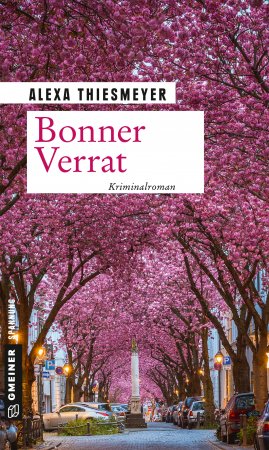 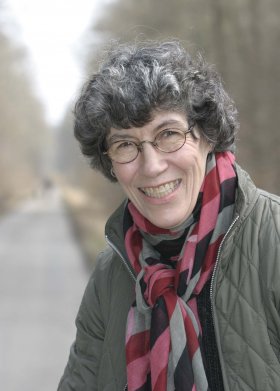 Bonner VerratAlexa Thiesmeyer314 SeitenEUR 12,00 [D] / EUR 12,40 [A]ISBN 978-3-8392-2531-8Erscheinungstermin: 11. September 2019 (Copyright Porträt: © Udo Giesen) Kontaktadresse: Gmeiner-Verlag GmbH Petra WendlerIm Ehnried 588605 MeßkirchTelefon: 07575/2095-153Fax: 07575/2095-29petra.wendler@gmeiner-verlag.dewww.gmeiner-verlag.deAnforderung von Rezensionsexemplaren:Alexa Thiesmeyer »Bonner Verrat«, ISBN 978-3-8392-2531-8Absender:RedaktionAnsprechpartnerStraßeLand-PLZ OrtTelefon / TelefaxE-Mail